Keep Your Enthusiasm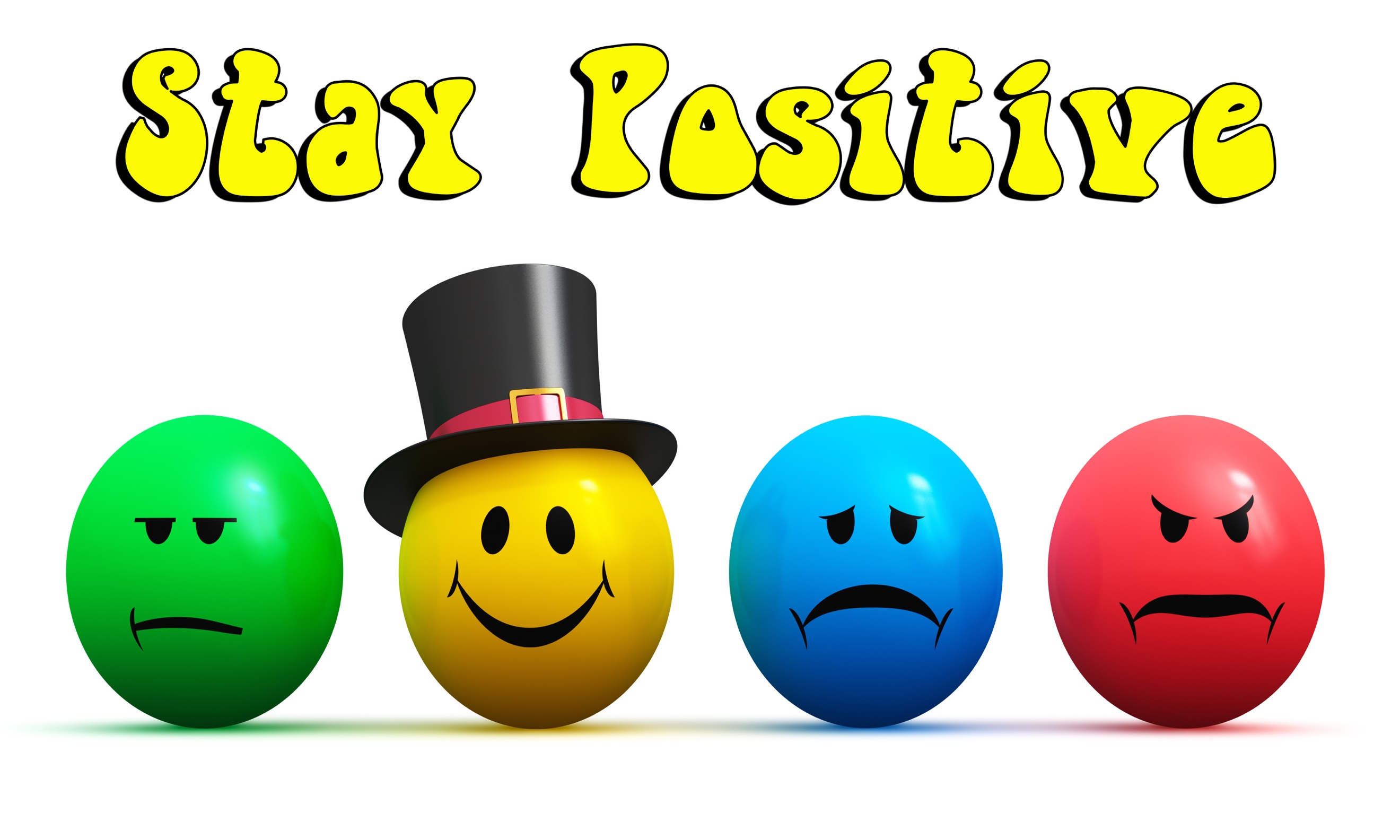 Stay Positive, part five2 Corinthians 11:23-28; Philippians 1 & 3What enthusiasm is NOT:	It’s not ____________ the __________.	It’s not acting as if you don’t have ______________.	It’s not being in _____________.Enthusiasm comes from two Greek words meaning “_____  _____” or “___________ with _____.”Biblical enthusiasm is keeping yourself in God’s _______ so that you’ll have the _____________ and _______ to see the _____ _________ and carry out your ____________.2 Corinthians 11:23-28“Now I want you to know, brothers and sisters, that what has happened to me has actually served to advance the gospel. 13 As a result, it has become clear throughout the whole palace guard and to everyone else that I am in chains for Christ. 14 And because of my chains, most of the brothers and sisters have become confident in the Lord and dare all the more to proclaim the gospel without fear.”Philippians 1:12-14 (NIV)“For we are God’s masterpiece. He has created us anew in Christ Jesus,so we can do the good things he planned for us long ago.” Ephesians 2:10 (NLT)“Whatever were gains to me I now consider loss for the sake of Christ. 8 What is more, I consider everything a loss because of the surpassing worth of knowing Christ Jesus my Lord, for whose sake I have lost all things. I consider them garbage, that I may gain Christ 9 and be found in him…. 10 I want to know Christ—yes, to know the power of his resurrection and participation in his sufferings, becoming like him in his death, 11 and so, somehow, attaining to the resurrection from the dead.” Philippians 3:7-11 (NIV)“Our citizenship is in heaven. And we eagerly await a Savior from there, the Lord Jesus Christ, 21 who, by the power that enables him to bring everything under his control, will transform our lowly bodies so that they will be like his glorious body.” Philippians 3:20-21 (NIV)Action Steps:Walk more ___________ with ____________.Ask God to help you ______ things from His ________________.Focus on your _____________.“Whatever you do, work at it with all your heart, as working for the Lord, not for human masters, since you know that you will receive an inheritance from the Lord as a reward. It is the Lord Christ you are serving.” In Colossians 3:23-24 (NIV)“All the saints greet you, but especially those from Caesar’s household.” Philippians 4:22 (NIV)